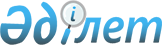 Об установлении квоты рабочих мест для инвалидов
					
			Утративший силу
			
			
		
					Постановление акимата Мактааральского района Туркестанской области от 8 апреля 2019 года № 217. Зарегистрировано Департаментом юстиции Туркестанской области 9 апреля 2019 года № 4967. Утратило силу постановлением акимата Мактааральского района Туркестанской области от 24 июля 2019 года № 483
      Сноска. Утратило силу постановлением акимата Мактааральского района Туркестанской области от 24.07.2019 № 483 (вводится в действие по истечении десяти календарных дней после дня его первого официального опубликования).
      В соответствии с подпунктом 7) статьи 18 Трудового кодекса Республики Казахстан от 23 ноября 2015 года, пункта 2 статьи 31 Закона Республики Казахстан от 23 января 2001 года "О местном государственном управлении и самоуправлении в Республики Казахстан" и подпунктом 6) статьи 9 Закона Республики Казахстан от 6 апреля 2016 года "О занятости населения", акимат Мактааральского района ПОСТАНОВЛЯЕТ:
      1. Установить квоту рабочих мест для трудоустройства инвалидов в размере от двух до четырех процентов от численности рабочих мест без учета рабочих мест на тяжелых работах, работах с вредными, опасными условиями труда согласно приложения к настоящему постановлению.
      2. Признать утратившим силу постановление акимата Мактаральского района от 8 января 2018 года № 2 "Об установлении квоты на рабочие места для инвалидов" (зарегистрировано в реестре государственной регистрации нормативных правовых актов за № 4413, опубликованный 02 февраля 2018 года в газете "Мақтаарал" и в эталонном контрольном банке нормативных правовых актов Республики Казахстан в электронном виде 22 февраля 2018 года).
      3. Государственному учреждению "Аппарат акима Мактааральского района" в установленном законодательством Республики Казахстан порядке обеспечить:
      1) государственную регистрацию настоящего постановления в территориальном органе юстиции;
      2) в течение десяти календарных дней со дня государственной регистрации настоящего постановления акимата направления копии в бумажном и электронном формате на казахском и русском языках в Республиканское государственное предприятие на праве хозяйственного ведения "Республиканский центр правовой информации" для официального опубликования и включения в эталонный контрольный банк нормативных правовых актов Республики Казахстан;
      3) в течение десяти календарных дней со дня государственной регистрации настоящего постановления направления его копии официального опубликования в периодические печатные издания, распространяемых на территории Мактааральского района;
      4) размещение настоящего постановления на интернет-ресурсе акимата Мактааральского района после его официального опубликования.
      4. Контроль за исполнением настоящего постановления возложить на заместителя акима Мактааральского района А. Ешанкуловой.
      5. Настоящее постановление вводится в действие со дня официального опубликования. Размер квоты рабочих мест для трудоустройства инвалидов
					© 2012. РГП на ПХВ «Институт законодательства и правовой информации Республики Казахстан» Министерства юстиции Республики Казахстан
				
      Аким района

Б. Асанов
Приложение к
постановлению акимата
Мактааральского района
от "08" апреля 2019 года
№ 217
№ 
Наименование предприятия, организации, учреждения
Списочная численность
Размер (%)
1
Коммунальное государственное учреждение "Общая средняя школа имени Пушкин" отдела образования Мактааральского района
92
1
2
Коммунальное государственное учреждение "Общая средняя школа имени Навои" отдела образования Мактааральского района
79
1
3
Коммунальное государственное учреждение "Общая средняя школа имени "Мадениет" отдела образования Мактааральского района
75
1
4
Коммунальное государственное учреждение "Общая средняя школа имени Бигелдинова" отдела образования Мактааральского района
61
1
5
Коммунальное государственное учреждение "Общая средняя школа имени Аль-Фараби" отдела образования Жетысайского района
86
1
6
Коммунальное государственное учреждение "Общая средняя школа № 124" отдела образования Мактааральского района
84
1
7
Коммунальное государственное учреждение "Общая средняя школа имени Муканова" отдела образования Мактааральского района
65
1
8
Коммунальное государственное учреждение "Общая средняя школа имени Бектасова" отдела образования Мактааральского района
92
1
9
Коммунальное государственное учреждение "Средняя школа № 117" отдела образования Мактааральского района
59
1
10
Коммунальное государственное учреждение "Общая средняя школа имени Панфилова" отдела образования Мактааральского района
78
1
11
Коммунальное государственное учреждение "Общая средняя школа "Береке" отдела образования Мактааральского района
70
1
12
Коммунальное государственное учреждение "Общая средняя школа № 113" отдела образования Мактааральского района
55
1
13
Коммунальное государственное учреждение "Общая средняя школа "Бирлик" отдела образования Мактааральского района 
92
1
14
Коммунальное государственное учреждение "Общая средняя школа "Жана жол" отдела образования Мактааральского района 
73
1
15
Коммунальное государственное учреждение "Общая средняя школа К. Мусирепова" отдела образования Мактааральского района
67
1
16
Коммунальное государственное учреждение "Общая средняя школа имени К. Аманжолова" отдела образования Мактааральского района
65
1
17
Коммунальное государственное учреждение "Общая средняя школа "Датулы" отдела образования Мактааральского района
54
1
18
Коммунальное государственное учреждение "Общая средняя школа "Нурлы жол" отдела образования Мактааральского района
44
1
19
Коммунальное государственное учреждение "Общая средняя школа "Асыл мура" отдела образования Мактааральского района
95
1
20
Коммунальное государственное учреждение "Общая средняя школа "Мактажан отдела образования Мактааральского района
85
1
21
Коммунальное государственное учреждение "Общая средняя школа "Жас алаш" отдела образования Мактааральского района
80
1
22
 Коммунальное государственное учреждение "Средняя школа "Алимжан" отдела образования Мактааральского района
53
1
23
Коммунальное государственное учреждение "Общая средняя школа имени "Бекежанова" отдела образования Мактааральского района 
46
1
24
Коммунальное государственное учреждение "Общая средняя школа № 90 имени Абая" отдела образования Мактааральского района
93
1
25
Коммунальное государственное учреждение "Общая средняя школа "Шугыла" отдела образования Мактааральского района 
58
1
26
Коммунальное государственное учреждение "Общая средняя школа "Нурлы тан" отдела образования Мактааральского района 
66
1
27
Коммунальное государственное учреждение "Общая средняя школа № 116 имени Доспановой" отдела образования Мактааральского района
52
1
28
Государсттвенное коммунальное предприятие на праве хозяйственного ведения "Мактааральская районная больница "Атакент" управления здравоохранения Туркестанской области
122
2
29
Государсттвенное коммунальное предприятие на праве хозяйственного ведения "Мактааральская центральная районная больница "Мырзакент" управления здравоохранения Туркестанской области
73
1